VSTUPNÍ ČÁSTNázev moduluEkologie v praktickém životě (M)Kód moduluPR-m-4/AK86Typ vzděláváníVšeobecné vzděláváníTyp moduluvšeobecně vzdělávacíVyužitelnost vzdělávacího moduluKategorie dosaženého vzděláníM (EQF úroveň 4)L0 (EQF úroveň 4)Vzdělávací oblastiPR - Člověk a přírodaKomplexní úlohaObory vzdělání - poznámkyDélka modulu (počet hodin)12Poznámka k délce moduluPlatnost modulu od30. 04. 2020Platnost modulu doVstupní předpokladyVzdělávací modul je univerzálně použitelný pro širokou cílovou skupinu. Vstupním požadavkem je znalost učiva vzdělávacích oborů vzdělávací oblasti Člověk a příroda na úrovni základního vzdělávání – fyziky, chemie, přírodopisu a zeměpisu (geografie).JÁDRO MODULUCharakteristika moduluVzdělávací modul je zaměřen na formování kladného vztahu k životnímu prostředí. Žák se učí rozpoznávat aktuální problémy současného světa a hledat vhodná nápravná řešení pro sebe i ostatní občany. Výuka je vedena motivačně s důrazem na environmentální problémy, které jsou v prostředí České republiky aktuální.Obsahová charakteristikaVzdělávací modul má za cíl obeznámit žáky s koloběhem látek (uhlík, dusík, kyslík, voda) v přírodě a s tokem energie. Tento modul je zaměřen zejména prakticky. Vede žáky k šetření zdroji, vodou a energiemi. Žáci budou schopni navrhnout ekologizaci provozu školy, domova mládeže či domova. V průběhu modulu budou mimo jiné provádět monitoring spotřeby vody a elektřiny, kontrolu kapajících kohoutků, protékajících záchodů, monitoring využívání umělého osvětlení či monitoring využívání alternativní zdrojů energie. Vzdělávání směřuje k prohloubení kladného vztahu k přírodě a životu, k uvědomění si významu zdravého životního stylu.Cílová skupinaVzdělávací modul Ekologie v praktickém životě je určen žákům kategorie vzdělávání M (úplné střední odborné vzdělání s maturitou) napříč všemi obory vzdělávání a žákům kategorie vzdělávání L (úplné střední odborné vzdělání s odborným výcvikem a maturitou) napříč všemi obory vzdělávání.Návaznosti moduluVzdělávací modul má vztah k dalším modulům, které se zabývají ekologií a environmentální výchovou.Očekávané výsledky učeníŽákorientuje se v oblasti ochrany životního prostředí včetně znalosti příslušné legislativy v ČR a EUvysvětlí koloběh látek v přírodě a tok energieposoudí stav životního prostředí v konkrétních podmínkáchvysvětlí biologické, chemické, mechanické a fyzikální znečišťování vody a navrhne možnosti řešeníuvede příklady znečišťování vody a vzduchu v pracovním prostředí a v domácnosti, navrhne nejvhodnější preventivní opatření a způsoby likvidace znečištění, zpracovává, analyzuje a vyhodnocuje data týkající se  životního prostředízakreslí do mapy oblasti se silně znečištěným ovzduším a porovná s hodnotami na stránkách Českého hydrometeorologického ústavu (informace o kvalitě ovzduší v ČR)monitoruje spotřebu vody – sestrojí diagram zakreslí do slepé mapy přehrady ČR a diskutuje např. na téma: Zda nás chrání přehrady před povodněmivysvětlí rozdíl mezi čistírnou odpadních vod a úpravnou vodyvysvětlí význam povrchových vod pro budoucnost lidstvazná možnosti snižování energetické náročnosti obytných budov (komplexní nebo dílčí zateplení), výstavbu domů s velmi nízkou energetickou náročností, environmentálně šetrné způsoby vytápěnízná možnosti úspory elektřiny (výběr vhodného spotřebiče, vypínání elektroniky…)navrhne další postupy týkající se ochrany a tvorby životního prostředíObsah vzdělávání (rozpis učiva)ochrana životního prostředí včetně znalosti příslušné legislativy v ČR a EU koloběh látek v přírodětok energie, zdroje energiebiologické, chemické, mechanické a fyzikální znečišťování vodyobnovitelné zdroje nejen v domácnostidoprava a transport bez fosilních palivrecyklacepřehradyvýznam povrchových vodúspora elektřinyznečištění atmosférysnižování energetické náročnosti obytných budov (komplexní nebo dílčí zateplení), výstavba domů s velmi nízkou energetickou náročností, environmentálně šetrné způsoby vytápění Učební činnosti žáků a strategie výukyDůraz je kladen na činnostní strategie, kdy jsou žáci aktivně zapojeni do vzdělávacího procesu, jsou jim poskytnuty možnosti podílet se na volbě učebních cílů a jsou vedeni k poznávání různých způsobů, jak se učit.Zařazení pracovních listů (Energie v mém životě, Úspory v domácnosti, Elektřina bez fosilních paliv, Alternativa transportu, Odpady v domácnosti a jejich recyklace, apod.).Zařazení exkurzí (pasivní dům, elektrárna či teplárna vyrábějící elektrickou či tepelnou energii z obnovitelných surovin, čistírna odpadních vod, úpravna vody apod.).Zpracování a vyhodnocení dat týkajících se životního prostředí (např. sestrojí diagram, kde znázorní procentové vyjádření, při jaké činnosti spotřebujeme nejvíce vody v domácnosti, ...), vytvoření posteru či nástěnky.Zadávání žákovských prací/projektů a jejich prezentace na téma návrh ekologizace provozu školy či domácnosti.Zařazení do učebního plánu, ročníkVÝSTUPNÍ ČÁSTZpůsob ověřování dosažených výsledkůOvěřovat dosažení výsledků učení je možné jak v průběhu modulu (průběžné hodnocení praktických činností a jejich výsledků), tak v jeho závěru s pomocí speciálních aktivit. V praxi je vhodné tyto dva přístupy kombinovat. Těžiště při hodnocení praktických činností spočívá především v postupu s přihlédnutím k výsledku.Možné způsoby ověřování dosažených výsledků učení:pomocí pracovních listů a souborů úloh (objektivní hodnocení, je zřejmé řešení)individuální práce s textem (výstupem je projekt, prezentace apod.), vhodné užití formativního hodnocenípři hodnocení žáků bude kladen důraz na hloubku porozumění učivu, schopnost aplikovat poznatky v praxi, hodnocena bude samostatnost. Kritéria hodnoceníHodnocení lze provést slovně, bodovým hodnocením, známkou, nebo procenty.Návrh hodnocení prostřednictvím procent:Každá ze čtyř oblastí je hodnocena zvlášť, hodnocení oblasti tvoří čtvrtinu (25 %) celkového hodnocení:prezentace na téma návrh ekologizace provozu školy či domácnosti (25 %); vypracování pracovních listů, mapy oblastí se silně znečištěným ovzduším a mapy přehrad ČR (25 %);  zapojení jednotlivců do praktických činností, např. fotodokumentace, vytvoření posteru či nástěnky, zpracování a vyhodnocení některých dat formou diagramu (25 %);účast na exkurzi, projektovém dnu (25 %).Hodnocena bude nejen práce skupin, ale i práce jednotlivců ve skupině a schopnost aplikace získaných vědomostí a dovedností v praxi.Hodnocení:100–86 … výborný 85–70 … chvalitebný 69–50 … dobrý 49–34 … dostatečný 33–0 … nedostatečnýŽák nesplnil modul, pokud se vůbec nezapojil ve skupinové práci při praktických úlohách, nevypracoval pracovní listy, nevytvořil prezentaci nebo v celkovém hodnocení získal méně než 34 procent. Doporučená literaturaBRANIŠ, Martin. Základy ekologie a ochrany životního prostředí: učebnice pro střední školy. 3., aktualiz. vyd. Praha: Informatorium, 2004. ISBN 80-7333-024-5.ČERVINKA, Pavel. Ekologie a životní prostředí: učebnice pro střední odborné školy a učiliště. 2. vyd. Praha: Nakladatelství České geografické společnosti, 2012. ISBN 978-80-86034-97-3.BROŽA, Vojtěch. Přehrady Čech, Moravy a Slezska. Liberec: Knihy 555, 2005. ISBN 80-86660-11-7.PoznámkyModul by mohl být plněn i v rámci projektových dnů.Obsahové upřesněníVV - Všeobecné vzděláváníMateriál vznikl v rámci projektu Modernizace odborného vzdělávání (MOV), který byl spolufinancován z Evropských strukturálních a investičních fondů a jehož realizaci zajišťoval Národní pedagogický institut České republiky. Autorem materiálu a všech jeho částí, není-li uvedeno jinak, je Libuše Špinglová. Creative Commons CC BY SA 4.0 – Uveďte původ – Zachovejte licenci 4.0 Mezinárodní.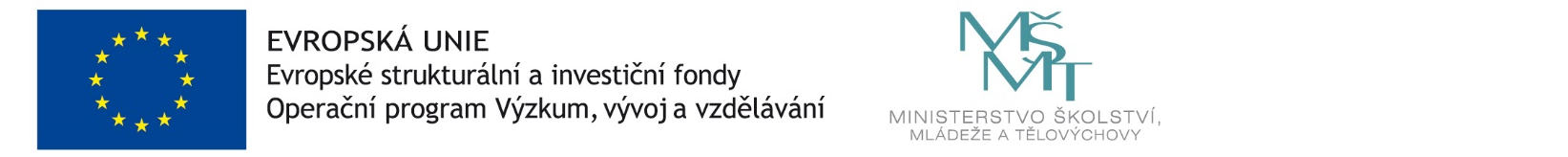 